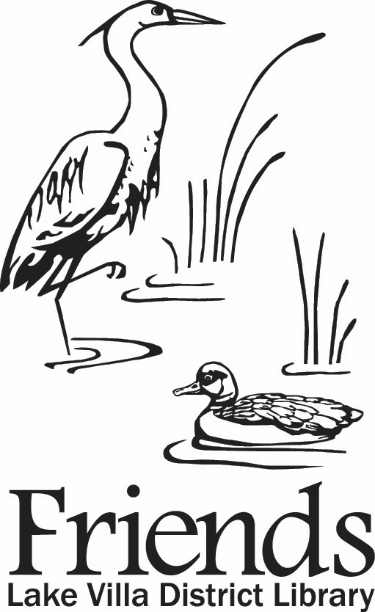 FRIENDS OF LAKE VILLA DISTRICT LIBRARY SCHOLARSHIPSponsored by the Friends of Lake Villa District LibraryDESCRIPTION:The Friends of Lake Villa District Library will be awarding up to three $1,000 scholarships to qualifying high school seniors graduating in 2023 who are planning to pursue a two or four year degree at any accredited college, university or vocational school.ELIGIBILITY REQUIREMENTS:Current resident of Lake Villa Township2.  High School Senior graduating in 2023 and planning to attend the summer or fall semester in        2023 at college, university or vocational school. HOW TO APPLY:Scholarship applications are available at www.lvdl.org/friends and/or with your Guidance Counselor at your high school. Application deadline is MARCH 31st.SELECTION:Finalists will be required to attend an interview on Saturday, MAY 6th. Scholarships will be presented to the scholarship recipients at the LVDL Friends meeting on May 18, 2023.FRIENDS OF LAKE VILLA DISTRIC LIBRARYScholarship Application instructionsPROCEDURE:To be eligible for the Friends of Lake Villa District Library scholarship, the high school senior must reside in Lake Villa Township, complete and sign the official scholarship application. Application checklist:Please submit the following:COMPLETED APPLICATIONTWO LETTERS OF RECOMMENDATIONCOLLEGE/SCHOOL LETTER OF ACCEPTANCE OR WAIT LIST LETTERhigh school transcriptsAll typed Pages that are a response to a specific question within the applicationApplication deadline:In order for your application to be considered, ALL components of your application packet MUST be received or postmarked by MARCH 31, 2023.  Any missing documentation will DISQUALIFY your application.PLEASE MAIL YOUR APPLICATION PACKET TO:Lake Villa District LibraryAttn:  Beth 140 N. Munn RoadLake Villa, IL  60046All inquiries may be directed via email to:  Andy Lentine @ ajlentine312@icloud.com	Barbara Berczynski @ 2barbaraberczynski@sbcglobal.netFRIENDS OF LAKE VILLA DISTRICT LIBRARYSCHOLARSHIP APPLICATION 2022-2023Name_________________________________________________________________Street Address__________________________________________________________City, State, Zip__________________________________________________________Cell Phone_____________________________________ Home Phone___________________________________ Date of Birth___________________________________Name of Your High School_________________________________________________Verified High School GPA _________________or SAT score_____________________Family Information:  Father’s Name_____________________	Mother’s Name________________________Occupation_______________________	Occupation ___________________________Guardian (if applicable)_____________________________Occupation_____________Total number of children in family _____ Ages ____________________________Current number of children still residing in household___________Are any siblings in college or college graduates?_____________________________________________________________________________________________________Any special circumstance(s) you would like us to consider?  (List below or attach typed statement)______________________________________________________________________________________________________________________________________________________________________________________________________________________________________________________________________________________________________________________________________________________________Please complete the following: List colleges/universities/vocational schools to which you have applied: School 								Accepted?	Choice #________________________________________________________________________________________________________________________________________________________________________________________________________________________________________________________________________________________What major(s), minor(s) or vocation are you considering? _____________________________________________________________________________________________Have you applied for or received any other scholarships?  Yes____ No____If yes, please attach a typed list indicating the name of the scholarship, amount applied for, amount received or amount pending as of the date of this application. From what sources, other than scholarships, do you expect annual financial aid for your education? Summer earnings:  $_________per yr.		Personal savings:  $__________per yr.Family contribution:  $_________per yr. 	Other:  $___________per yr. Applicant’s Work Experience: Employer					Dates of employment 	        Hours worked p/week________________________________________________________________________________________________________________________________________________________________________________________________________________________________________________________________________________________Two Letters of Recommendation: One from a school teacher, counselor, coach, advisor etc. One personal from outside school, other than a family member.Ask them to provide a brief description of how they know you and why they feel you deserve this financial help.Awards and Extra-Curricular Activities:List any scholastic achievements, awards, extra-curricular activities and any community involvement you want us to consider.  Please attach a typed list.Library: List below 3 books that have been important to you.  Please attach a typed sheet with your comments on each book and describe why each book was important to you. Title/Author								1)____________________________________________________________________2)____________________________________________________________________3)____________________________________________________________________Describe below or on a typed sheet what role the library and books have played in your life: __________________________________________________________________________________________________________________________________________________________________________________________________________________________________________________________________________________________________________________________________________________________________________________________________________________________________________________________________________________________________________Personal Statement:  On a separate, typed sheet of paper:1)  Describe yourself and provide any information you care to that will help us understand who you are.  2)  If you have a major in mind, what are your goals in that field.  3)  Also, tell us why you feel you are qualified to represent the Friends of Lake Villa District Library as a scholarship winner.  THE INFORMATION IN THIS APPLICATION IS TRUE TO THE BEST OF MY KNOWLEDGE. ___________________________________________________________________Signature of applicant							Date___________________________________________________________________Signature of parent/guardian						Date